Интеллектуальная игра « Казахстан – планета счастья!»Цели и задачи:приобщать учащихся к культурно-историческому наследию нашей Родины;способствовать воспитанию доброты, верности, гордости за свою страну и свой народ;воспитывать   у    подрастающего    поколения    любовь   к  своей  Родине;формировать  уважение     к      законам   и символам нашего  государства, к  трехъязычию Оборудование : интерактивная  доска, презентация, Государственный  флаг   РК,  сундучки, грамоты и призы.Краткое описание игры: Игра проводится в 4 туров, что позволяет использовать в ходе игры различные формы и методы организации деятельности студентов. 
1 тур "Интеллектуальный турнир" вопросы на трех языках по истории Казахстана, истории города, природы и т.д.. За каждый правильный ответ участники получают 5  баллов. 
2 тур-экспромт  «Знатоки языков» -участник должен придумать слова, словосочетания и предложения на выбранную им тему.3 тур  "Художник"- Что поняли участники из текста ведущих  изобразить на бумаге и дать название своей картине.
4 тур – Аукцион "Портреты заговорили". После 4 конкурсов у участников  набирается определенное количество баллов, которые они ставят на определенный вопрос. Каждый вопрос имеет свое количество баллов. Это количество баллов они получают, если правильно отвечают, если ответ неверный баллы отнимаются. Необходимо узнать выдающуюся личность 
Учитель читает стихи -эпиграфы: Республика! Ерікті ел Қазақстан!
Келді, ақыры көп күткен жаз алыстан.
Келді алыстан, аңсатып, армандатып,
Торды бұзған мен-де бір мәз арыстан!Смотрю на небо голубое
Там высоко парит орел
Восходит солнце золотое
Над птицей, будто ореол
До боли мне знакомо это
Виденье сквозь пики гор,
Осталось лишь добавить с боку
Национальный наш узор
Герб и флаг наш гордый
Народу государством дан
Пусть всегда хранит свободу
Наш суверенный Казахстан!Здравствуйте, уважаемые участники и гости нашего мероприятия! Летопись современного Казахстана начинается 16 декабря 1991 года. В этот день Казахстан объявил себя Независимым суверенным государством. Обретя свою независимость, Казахстан открыл новую веху в своей истории: окреп, достиг больших результатов в своем развитии. It’ s beauty’s nature- my Motherland                  It means loves ocean happiness and                                          Its symbol of wealth, its freedom brand                                         My Kazakhstan is my native land. Good day, dear guests, teachers, students! Our state celebrates the 25-th anniversary of Independence of Kazakhstan, in this  small period we have achieved a lot of great heights and we hope that the future of our country will be wonderful……    Ребята, в одной из книг есть удивительная легенда о создании Казахстана. Она гласит: «В дни сотворения мира Бог создал небо и землю, моря и океаны, все страны и материки, а про Казахстан забыл. Вспомнил в последнюю минуту, а материала нет. Он от разных мест отхватил по кусочку — краешек Америки, кромку Италии, отрезок пустыни Африки, полоску Кавказа, сложил и прилепил туда, где положено быть Казахстану». Не поверить в эту легенду невозможно, потому что на нашей удивительной земле можно найти всё, и вечно голые пространства безводного солончака и живописнейший контраст гор, и голубизну неба, сливающуюся с безбрежной гладью моря, и великолепные леса. Ребята мы приглашаем вас принять участие в интеллектуальной игре « Казахстан – планета счастья!» , где    вы,  сможете    показать,   насколько знаете   казахский, английский, руский  языки,  историю    нашей    Родины,   имена  людей,  свершивших    эту   историю,    а также   те события,  которые    составили  самую   новую  историю    нашего  государства. Учитель : We are glad to see you on  our intellectual show! I hope that you'll enjoy the game and show us your best knowledge.Разрешите мне представить вам жюри, которое будет объективно оценивать выступления наших участников:1.Преподаватель казахского языка 2.3.4.5.
  (Представление участников) Интеллектуальная  игра «Казахстан – планета счастья!» состоит из 4- туров: 1 тур «Интеллектуальный турнир», 2 тур -экспромт  «Знатоки языков»,3 тур  " Художник ",  4 тур – Аукцион "Портреты заговорили". Цель каждого  участника: набрать наибольшее  количество баллов в каждом туре. Победителем считается тот, кто набрал наибольшее количество баллов за все 4 туров. Итак, мы начинаем! 1 тур (« Интеллектуальный турнир  ») – вопросы на трех языках, победителем в котором становится  самый  быстрый. В  этом  туре  участники  должны  проявить быстроту  реакции, мысли и  показать  свою  эрудицию. За  каждый  правильный  ответ  жюри  присуждает  участнику  5 баллов.Внимание вопросы:1. Какой праздник в Казахстане отмечают 22 сентября? (День языков)
2. Назовите знаменательную дату, которую отмечает Казахстан 1 декабря? (День первого президента)
3. What languages are official in Kazakhstan? (Кazakh)
4. Основной закон государства? (Конституция)
5. Как называют знатока многих языков (Полиглот)
6. Our President said that the people of Kz should speak 3 languages , which? Kazakh ,Russian,english
7. Птица, которая изображена на флаге? (Орел)
8. Священная книга у мусульман? (Коран)
9. What is the summary of the top of the yurt? (shanyrk)
10. Государственные символы республики Казахстан? (Флаг, герб, гимн)
11. Город — центр по изучению космоса? (Байконур)
12. Who is the first cosmonaut of the Republic of Kazakhstan? (Т. Аубакиров)
13. Национальное жилище казахов? (Юрта)
14. Что символизирует шанырак? (Шанырак — сердце герба, очаг, семья)
15. Kazakh warrior-hero? (batyr)
16. Национальные спортивные игры? (Байга, кокпар)
17. Состязание акынов? (Айтыс)
18.Name the Kazakh national instruments? (Домбра, сыбызгы, кобыз)
19. Запах какой степной травы считается у казахов символом Родины? (Ковыль, степная полынь)
20. Мифологические скакуны, изображенные на гербе Казахстана? (Тулпар).
21. When do we celebrate the Feast of Unity of Peoples of Kazakhstan? (1 мая)
22. Животное — символ Казахстана? (Барс).
23. Новый год по восточному календарю? (Наурыз).
24. What is the Kazakh National healing drink? (Кумыс)
25. Герой юмористических рассказов и анекдотов казахского фольклора, народных сказок? (Алдар Косе)
26. Вереница верблюдов? (Караван)
27.What is the capital of KZ? (Астана)
28.На какой реке стоит столица РК? (Есиль)
29. В каком году наша страна стала независимой? (1991 г.)
30. How do we call the Kazakh Poet - improviser? (Акын). 31. Назовите первого Президента Каз.ССР.(Н.А.Назарбаев)
32. Как звали султанов, которые образовали Казахское ханство? (Жанибек и Керей)
33. Who is headed in 1726 the Kazakh army in the war with Dzhungars? (Абулхаир)
34. Назовите антиядерное движение в Казахстане. (Невада-Семей)
35. С какой страной у Казахстана самая протяжённая граница? (Россией)
36 Which city in Kazakhstan Kazakhstan called Mecca.? (Тurkestan)
37. Какой город средневекового Казахстана сдерживал осаду монгол 6 месяцев? (Отрар)
38. Как называется политическая партия Президента РК? («Нур-Отан»)
39.What is the name of Verniy city now? (Алматы)
40. Авторы гимна Республики Казахстана. (музыка: Шамші Қалдаяқова; Жұмекен Нәжімеденов, Нұрсұлтан Назарбаев)41. как звали массагетскую царицу, о которой в древнем мире слагались легенды? (Томирис)42. The legendary hero of Kazakh literature, who was looking for immortality. (Қорқыт ата)43. Кто из казахских ученых учился в Омском кадетском корпусе? (Ш.Уалиханов)
2:Спасибо участникам! На этом наш первый конкурс «Интеллектуальный турнир  » завершен. 2 тур «экспромт  «Знатоки языков» -участники  должны по картинке определить что означает , назвать и перевести    слова на казахский и английский язык КартинкиДрузья - (друзьями-дос-friend)2     Мать - (мать-ана-Mother)Дом-(дом-үй-houm -house)Родина-.( Родина-Отан-Motherland Земля - (земля-туған жер, ground)Мед -. (мед-бал-honey)Дружба-.(дружба-достық-friendship)Лес-  (лес-орман-тоғай-forest)Дерево - (дерево-ағаш-tree)Знание- (знаниями-білім-knowledge)Часы - (час-сағат-hour)Хлеб -  ...(голова-бас-headВода- (вода-су-water)Зима- (зимой-қыс-winter)Масло - (маслом-май-butter)Знание - ... (сила-күш-power)А мы начинаем 3 тур под названием "Художник",  Что поняли участники из текста ведущих  изобразить на бумаге и дать название своей картине о ком говорится в тексте
Участники выбирают язык на каком языке читается текст.Текст про Весну Springtime is a wonderful season. The warm sun shines and melts winter ice and snow. Nature begins to awake. All the trees and bushes are covered with small buds that get bigger and bigger and after some time turn into young green leaves. Then everything begin to blossom, flowers are everywhere. We can hear the birds singing and smell the sweet aroma of blooming trees.The weather is fine almost all the time. It’s not hot, that’s why we go for a walk with great pleasure. Sometimes it rains in spring and the air gets filled with the the wet ground. Birds are coming back.4тур – Аукцион "Портреты заговорили". Командное игра (в паре работают учащихся )«Портреты заговорили»1)The scientist and traveler, enriched world science discovery and the study of previously unknown land, was born in 1835. Great-grandson of Khan Abylai, a native of the Kazakh elite "ak suyek" - "white bone", it was a Muslim name Mohammed - Hanafi, received his primary education and a Muslim at the end of the Omsk Cadet Corps began serving officer on special assignments at the Omsk governor-general. Who is it?(Чокан Валиханов)2)У истоков современной казахской живописиОдин из первых художников-казахов, посвятивший свою жизнь профессиональному занятию живописью в традициях европейского изобразительного искусства, родился в 1904 году в ауле Чижин (ныне Алматинская область).  С 1912 по 1927 год работал пастухом и на досуге занимался резьбой по камню. В 1925 году впервые начинает рисовать. Сохранившиеся ранние работы относятся к 1927 году. Первым в республике был удостоен звания народного художника Казахской ССР. Работы мастера хранятся в Государственной Третьяковской галерее и Государственном музее искусства народов Востока в Москве, Государственном музее искусств Казахстана и других музеях. Кто это? (Абылхан Кастеев)3)Знай, потомок, дорогу я для тебя творил…Основоположник казахской письменной литературы, выдающийся поэт, писатель, общественный деятель, родился 29 июля (10 августа) 1845 года в горах Шынгыстау Семипалатинской области в знатной семье. Он ввёл в казахскую литературу целый поток новых образов, форм, идей и сюжетов, приобщив свой народ к общемировой культуре. Особое место в его творчестве занимает произведение, известное под названием «Слова назидания». Оно состоит из 45 кратких притч, в которых поднимаются проблемы истории, педагогики, морали. Кто это? (Абай Кунанбаев)Веяние музыкиПри рождении ему дали имя Жамшид, но называли его по – другому. Отца звали Анапия, но прозвище было «родимое пятно на ноге», которое прилепилось ему на всю жизнь. Уже  в юношеские годы он начал сочинять свои первые песни. Когда ему было 26 лет он написал свою первую нашумевшую песню «Мой Казахстан». Эту песню многие называли "Маршем целинников". В дни декабрьских событий 1986 г. он эту песню пел вместе с молодежью на площади. Эту песню сегодня знает каждый гражданин Республики Казахстан. Он является автором многих лирических песен «Черные очи», «В лодке», «Белый сокол мой», «Ақ бантик», «Ақ маңдайлым».Выдающийся композитор, исполнитель народных песен, поэт, заслуженный деятель культуры Казахстана, один из основоположников современной казахской эстрады, лауреат государственных премий и наград. Кто это?(Шамши Калдаяков)5) Лидер нацииHe was born July 6, 1940 in Almaty region. From childhood he knew his ancestry back to the twelfth tribe: Abish Nazarbayev, Salakbay, Edil, Kenbaba, Myrzatai, Aidar, Cats, Karasai, Altynay, Tokhtar, Eskozha. His wife is an engineer-economist. Currently heads the International Children "Bobek" charity fund. He has the status of "Leader of the Nation."(Н.Назарбаев)                                                                 6) СабалакОн был ханом Среднего жуза. В пятом колене его предком является Есим-хан.Его настоящее имя — Абилмансур, но его называли по боевому кличу в честь деда, прозванного за неодолимую храбрость и ярость в бою. В  13 лет потерял отца, убитого во время нашествия хана Джунгарии Цэван Рабдана. Ещё в молодости он был прозван мудрым, и получил прозвание «Арруах» (Сабалак) (дух предка), за поразительную способность выпутываться из самых затруднительных положений. Он сел на трон в 25 лет. Кто это?(Абылай хан)На этом все конкурсы завершены. Уважаемое жюри просим Вас подвести итог игры и определить победителя.Моя любовь, моя Отчизна,
Мой край, мой светлый дух земной!
Мой Казахстан — свободный, чистый,
Цвети под солнцем и луной!Добилась Родина моя
Свободы, и сейчас
Мы знаем точно, что теперь,
Зависит все от нас.Над нами, как орёл, витает
Свободы горделивый дух.
Народов дружбу означает
Надёжное сплетенье рук.
В сплетенье рук — наше единство.
За Казахстан стоим горой.
На казахстанскую свободу
Не посягнёт никто чужой.
Мы независимыми стали
И строим новый Казахстан
Открылись новые пред нами дали,
И от других не отстаём мы стран. God Bless Kazakhstan, land that I love,                            Stand beside it, and guide it,                                             All day  and all night.                         From the mountains to the steppes,                           To the oceans , white with foam,                                God Bless Kazakhstan, my home, sweet home!                        The land of my fathers, the land of my choice,                                                         The land in which poets and minstrels rejoice,                              I wish you  to flourish, be happy and bright.                          I  want you to live and never to die! «Берите в дорогу добро…» — эти слова произнесены нашим Президентом Н. А. Назарбаевым. Мы должны быть уверены, что путь нашего государства — это путь независимости, добра и процветания.Будущее нашей республики зависит от того какими будете вы. Старшее поколение надеется только на вас. Ведь всё зависит от того в какие руки попадёт наше государство, наш дом. Хочется, чтобы эти руки были добрыми, чуткими, трудолюбивыми. Чтобы вы шли по жизни только дорогою добра.Самое дорогое слово — «МИР». И наша страна смогла утвердить свой авторитет среди других государств, благодаря правильной, глубоко обдуманной политике.Пусть над нашей Республикой всегда будет мирное чистое небо, и звучат залпы только праздничных салютов.Интеллектуальная игра, посвященная независимости Казахстана, « Казахстан – планета счастья!»(Трехязычие)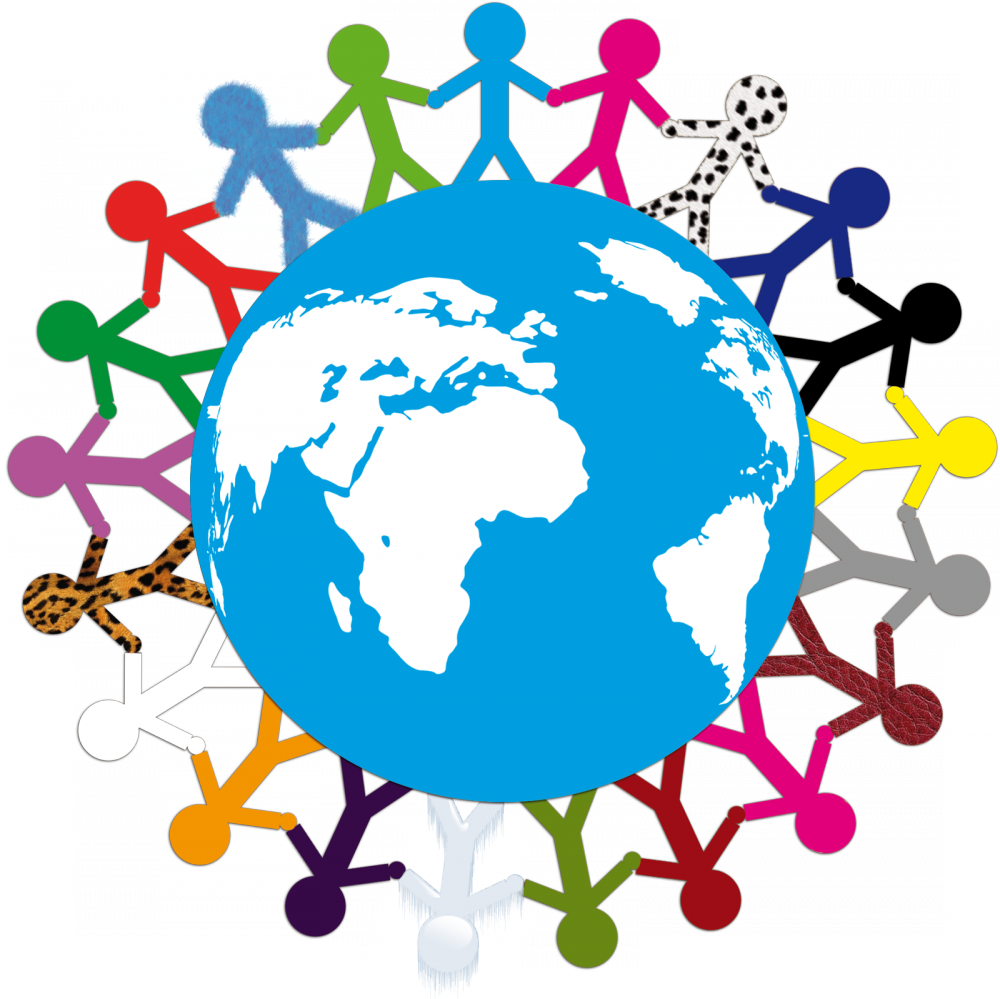 Провела Лагерь Н.Ю